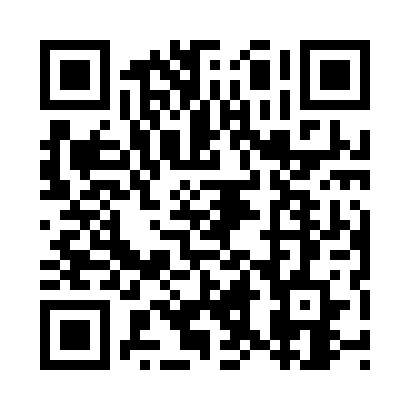 Prayer times for West Pioneer, Washington, USAMon 1 Jul 2024 - Wed 31 Jul 2024High Latitude Method: Angle Based RulePrayer Calculation Method: Islamic Society of North AmericaAsar Calculation Method: ShafiPrayer times provided by https://www.salahtimes.comDateDayFajrSunriseDhuhrAsrMaghribIsha1Mon3:265:251:155:259:0411:042Tue3:265:261:155:259:0411:033Wed3:285:261:155:259:0411:024Thu3:295:271:155:259:0311:025Fri3:305:281:165:259:0311:016Sat3:315:281:165:259:0311:007Sun3:325:291:165:259:0210:598Mon3:335:301:165:259:0210:589Tue3:355:311:165:259:0110:5710Wed3:365:321:165:259:0110:5611Thu3:385:321:165:259:0010:5512Fri3:395:331:175:258:5910:5313Sat3:405:341:175:258:5910:5214Sun3:425:351:175:258:5810:5115Mon3:435:361:175:258:5710:4916Tue3:455:371:175:248:5610:4817Wed3:475:381:175:248:5510:4618Thu3:485:391:175:248:5510:4519Fri3:505:401:175:248:5410:4320Sat3:525:411:175:238:5310:4221Sun3:535:421:175:238:5210:4022Mon3:555:431:175:238:5110:3923Tue3:575:441:175:238:5010:3724Wed3:585:451:175:228:4910:3525Thu4:005:471:175:228:4710:3326Fri4:025:481:175:218:4610:3227Sat4:045:491:175:218:4510:3028Sun4:055:501:175:218:4410:2829Mon4:075:511:175:208:4310:2630Tue4:095:521:175:208:4110:2431Wed4:115:531:175:198:4010:22